RFPQ ATTENDEES LIST TEMPLATEQC: DOC REV. DATE 8/25/21COUNTY OF ALAMEDABidders Conference Attendees ListtoRFP No. SIPP-2022forSENIOR INJURY PREVENTION PROGRAMSNetworking/Bidders Conferences Held on 2/1/2022 and 2/2/2022Alameda County is committed to reducing environmental impacts across our entire supply chain. 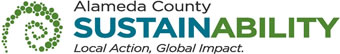 If printing this document, please print only what you need, print double-sided, and use recycled-content paper.The following participants attended a Bidders Conference:This County of Alameda, Social Services Agency (SSA), RFP No. SIPP-2022 Bidders Conference Attendees List has been electronically issued to potential bidders via e-mail. E-mail addresses used are those in the County’s Small Local Emerging Business (SLEB) Vendor Database or from other sources.  If you have registered or are certified as a SLEB, please ensure that the complete and accurate e-mail address is noted and kept updated in the SLEB Vendor Database.  This RFP No. SIPP-2022 Bidders Conference Attendees List will also be posted on the Alameda County Current Contracting Opportunities [https://gsa.acgov.org/do-business-with-us/contracting-opportunities/].Company Name / AddressRepresentativeContact InformationSpectrum Community ServicesPeggy HerndonPhone: Spectrum Community ServicesPeggy HerndonE-Mail: PHerndon@spectrumcs.orgSpectrum Community ServicesPeggy HerndonPrime Contractor: Spectrum Community ServicesPeggy HerndonSubcontractor:Spectrum Community ServicesJohn SchinkelPhone: Spectrum Community ServicesJohn SchinkelE-Mail: admin@spectrumcs.orgSpectrum Community ServicesJohn SchinkelPrime Contractor: Spectrum Community ServicesJohn SchinkelSubcontractor:Spectrum Community ServicesStacey BlackardPhone: Spectrum Community ServicesStacey BlackardE-Mail: sblackard@spectrumcs.orgSpectrum Community ServicesStacey BlackardPrime Contractor: Spectrum Community ServicesStacey BlackardSubcontractor:Spectrum Community ServicesThomas AlbrechtPhone: Spectrum Community ServicesThomas AlbrechtE-Mail: EnergyPM@SpectrumCS.orgSpectrum Community ServicesThomas AlbrechtPrime Contractor: Spectrum Community ServicesThomas AlbrechtSubcontractor:Spectrum Community ServicesLara CalvertPhone: Spectrum Community ServicesLara CalvertE-Mail: LCalvert@spetcrumcs.orgSpectrum Community ServicesLara CalvertPrime Contractor: Spectrum Community ServicesLara CalvertSubcontractor:DayBreak Adult Care CentersOfra PazPhone: DayBreak Adult Care CentersOfra PazE-Mail: ofra@daybreakcenters.orgDayBreak Adult Care CentersOfra PazPrime Contractor: DayBreak Adult Care CentersOfra PazSubcontractor:St Mary's CenterTucker BrofftPhone: St Mary's CenterTucker BrofftE-Mail: tbrofft@stmaryscenter.orgSt Mary's CenterTucker BrofftPrime Contractor: St Mary's CenterTucker BrofftSubcontractor:City of FremontKaren GrimsichPhone: City of FremontKaren GrimsichE-Mail: kgrimsich@fremont.govCity of FremontKaren GrimsichPrime Contractor: City of FremontKaren GrimsichSubcontractor:Rebuilding Together OaklandLisa MalulPhone: Rebuilding Together OaklandLisa MalulE-Mail: lisa.malul@rtoakland.orgRebuilding Together OaklandLisa MalulPrime Contractor: Rebuilding Together OaklandLisa MalulSubcontractor:Korean Community Center of the East BayAmy LamPhone: Korean Community Center of the East BayAmy LamE-Mail: amy@kcceb.orgKorean Community Center of the East BayAmy LamPrime Contractor: Korean Community Center of the East BayAmy LamSubcontractor: